DOUGLAS A. DUCEYGovernor 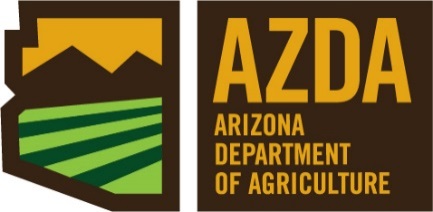 MARK W. KILLIANDirectorArizona Department of AgricultureEnvironmental Services Division(602) 542-3575 FAX (602) 542-0466Notice of Meeting and Agenda of the Pesticide Advisory Committee   The members of the Pesticide Advisory Committee held a meeting open to the public on Thursday, May 28, 2020 beginning at 10:00 a.m. at 1688 W. Adams Street; Phoenix, AZ, Room 107.  Members of the Pesticide Advisory Committee attended by telephone conference call.  Call to order - time: 10:02 amThe agenda for the meeting is as follows:Welcome-Record Attendance: 	      Yes:No			   		      Yes:NoRita Abi-Ghanem, BHN	           	      X   :		Fred Marmor, Valent	       X     :Africa Dorame-Avalos, ITCA	          : X		Bill McCloskey, UA                     : XPeter Ellsworth, UA		     X     :	        Jack Peterson, ADA (chair)     X	 :Bill Fox, PCA			   X       :	        Alan Pugh, ADA/OPM           X	:  Anne Justice-Allen, AG&F	           : X		Kai Umeda, UA		     X       :  Mohamed Hegazy, ADEQ	    X	:		Jeff Boydston, BASF	   X	:(Alex) Jiahuai, UA		X 	:Other Potential Attendees: Rep(s) from UPL:__ Ana Casanova, Joe Vassios_____________________________________Old Business: (NONE)New Business: 	Acephate 97UP EPA # 70506-8, Insect Control in Carrots Grown for SeedThere was discussion relating to the EPA risk concerns and how the product would need to be used.  The EPA requires the state determine no unreasonable adverse affects on man or the environment, and can if concerned ask for the data justifying this decision.  The AZ SLN application process includes several needs that can justify an SLN.  The product can be used for maintaining resistance management or IPM, but the use patterns need to be understood so any additional risk can be managed for environmental and human health concerns.  There was a need to seek efficacy data for AZ like conditions in carrots or similar.  Being the carrot season is basically over in Arizona, this item was delayed until the next meeting, (June 25 at 10 am) where hopefully a grower, PCA, and/or Colton Tew can be available to answer questions on use patterns and needs.  Thus allowing a more informed decision on risk management.  In addition this will allow us to help ensure that what’s requested for our application process is being fulfilled.  Mr. Vassios stated he would talk to Mr. Tew.   Executive Session to obtain legal advice pursuant to A.R.S. § 38-431.03 (A)(3) on any matter on theAgenda – as necessary.   N/APublic Comments:This is the time for the public to comment. Members of the Committee may not discuss items that are not on the agenda. Therefore, action taken as a result of public comment will be limited to directing staff to study the matter or scheduling the matter for further consideration and decision at a later date. Public comments will be limited to no more than 5 minutes  N/AFuture Meetings Dates and Adjournment (tentative):  June 25, 2020 and July 30, 2020.      Adjournment Time:  10:22 am                